Процедурата се осъществява с финансовата подкрепа наЕвропейския социален фонд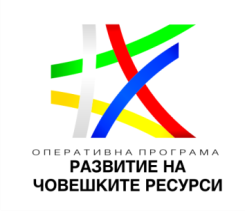 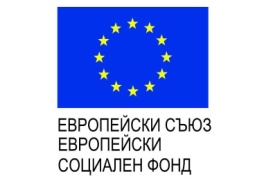 ИНФОРМАЦИЯза изпълнение наПроект BG05M9OP001-2.040„ПАТРОНАЖНА ГРИЖА ЗА ВЪЗРАСТНИ ХОРА И ЛИЦА С УВРЕЖДАНИЯ – КОМПОНЕНТ 2”Процедура BG05M9OP001-2.040 за директно предоставяне на безвъзмездна финансова помощ по Оперативна програма „Развитие на човешките ресурси”2014-2020Бенефициент - община СадовоНачало на проекта – 15.05.2019 годинаКрай на проекта – 15.07.2020 годинаСтойност на проекта – 105 477.12 лева Целта на проекта е да се подобри качеството на живот и възможностите за социално включване на хора с увреждания и възрастни хора на територията на община Садово, чрез осигуряване на мобилни здравно – социални услуги в дома на потребителите и въвеждане на патронажни грижи за възрастни хора и лица с увреждания. Проектът ще се реализира  в рамките на 14 месеца и ще обхване минимум 50 потребители – възрастни хора и хора с увреждания. Целевата группа са лица на възраст над 65 години, лица с валидно експертно решение на ТЕЛК, други медицински документи, установяващи увреждане, лица с хронични заболявания, нуждаещи се продължително наблюдение и здравни грижи, лица след оперативна интервенция и след хоспитализация, нуждаещи се от краткосрочно наблюдение и здравни грижи и техните семейства. За успешното реализиране на проекта ще се назначи персонал от медицинска сестра и 14 домашни помощници.Дейностите, които ще извършва медицинското лице са: предоставяне и събиране на здравна информация, включваща запознаване на потребителя със структурата за предоставяне на патронажни грижи, с дейностите по промоция, профилактика, превенция или рехабилитация, които се осъществяват от медицинското лице в обхвата на услугата, с неговите права и задължения, информиране на потребителя с цел получаване на информирано съгласие при извършване на изследвания и манипулации, водене на отчетна документация - план за здравни грижи, лист за извършени манипулации и дейности, даване на указания на потребителя при необходимост от вземане на материал за изследвания, регистриране на лабораторни изследвания, манипулации и здравни грижи, профилактика и консултиране на потребителите за социално-значими заболявания, оказване на грижи за психичното, физическото и социално здраве, извършване на профилактика в областта на хигиената и на индивидуалното здраве, превенция и профилактика на алкохолизма, тютюнопушенето, насилието и битовите злополуки, превенция на злокачествени заболявания, осъществяване на оценка на здравни потребности и рискови фактори за здравето, оказване на психологична помощ, предоставяне на съвети за хигиена и хранене, консултиране за хигиена и предпазване от развитието на декубитуси при рискови за това потребители, разпознаване на белези на насилие или изоставяне и предприемане на действия за уведомяване на съответните компетентни органи, ресоциализация, реадаптация и рехабилитация, включващи: извършване на психосоциална рехабилитация на потребители със социално значими заболявания; организиране и провеждане на общоукрепващи, мобилизационни и закалителни процедури; обучение в ползване на помощни средства, приспособления и съоръжения за придвижване; подпомагане укрепването и адаптирането на потребителите в семейството и социалната среда; съдействие за адаптирането на обществото към потребителя и манипулации, включващи: извършване на инжекции - подкожни, мускулни, венозни, вътрекожни: извършване на венозна пункция и вземане на кръв, извършване на венознаинфузия; извършване на септични и асептични превръзки, извършване на електрокардиография; извършване на първична реанимация – непряк сърдечен масаж и изкуствена вентилация; поддържане на жизнените функции на потребителя при състояния, застрашаващи живота по време на транспортиране и др. необходими.Дейностите на специалистите в областта на социалните дейности (домашните помощници) ще са предоставяне и събиране на информация, включваща: запознаване на потребителя с дейностите, които се осъществяват от специалиста в обхвата на услугата; с неговите права и задължения; информиране на потребителя, с цел получаване на информирано съгласие при извършване на дейностите от специалиста в областта на социалните дейности; поддържане на изискуемата работна документация. Социално-битови дейности, включващи:поддържане на личната хигиена (обличане, събличане, къпане, миене, бръснене, подмяна на бельо); поддържане на хигиена в помещението, което потребителят обитава; закупуване на хранителни продукти и вещи от първа необходимост; съдействие при приготвяне на храна, съобразно здравословното състояние на лицето; оказване на помощ при хранене; съдействие за закупуване на лекарства; съдействие при настаняване в лечебно заведение за болннчна помощ за активно лечение, рехабилитация; заплащане на битови сметки; съдействие за осъществяване на дребни ремонти и грижа за дома; административна помощ - съдействие за изготвяне на необходимите документи за явяване на ТЕЛК, при настаняване и/или изписване от болница: попълване и подаване на необходимите формуляри като данъчни декларации, попълване и подаване на заявления за отпускане на помощи и ползване на социални услуги до дирекции ,.Социално подпомагане” или до други институции; съдействие за получаване на помощни средства по ЗХУ; оказване на помощ при придвижване в дома; при прием на медикаменти и при извършване на домашна рехабилитация; съпровождане извън дома; оказване на съдействие за организиране на свободното време на потребителя и насърчаване на комуникацията и поддържането на социални контакти.Предвидените дейности по проекта са – предоставяне на почасови мобилни интегрирани здравно – социални услуги на нуждаещите се лица с увреждания и възрастни хора в невъзможност от самообслужване; предоставяне на психологическа подкрепа, насочена към възстановяване и социална интеграция, която ще даде възможности за водене на самостоятелен и независим живот; обучение и супервизия на персонала, ангажиран с предоставянето на здравно – социални услуги и патронажни грижи за възрастни хора и лица с увреждания.Предоставянето на услугата започва с оценка на индивидуалните потребности от здравни грижи и социални дейности, разработване на план за здравни грижи и план за социални дейности за всеки потребител на патронажната грижа, срокове за изпълнение на различните дейности.Назначеният персонал трябва да премине обучение - въвеждащо и надграждащо. Обученията ще се извършват по предварително изготвена и предоставена на общините програма за обучение на специалистите в областта на социалните дейности, предоставящи патронажната грижа. Само лица, преминали обучението могат да извършват патронажна грижа.С цел ефективно използване на ресурсите по проекта, ще се извършва мониторинг на процеса на обучение и супервизия на предоставянето на патронажната услуга. Самата супервизия представлява оказване на професионална и методическа подкрепа от психолог, с оглед изпълнение на целите на услугата и постигане на по- високо качество, а също така и изграждане на модел за обективно и емоционално устойчиво професионално поведение. И съответно поддържане на професионалното самочувствие на специалистите, работещи в тези услуги или консултиране при разрешаване на конфликтни ситуации. Целта е от една страна - оказване на професионална помощ, от друга - снемане на напрежението и професионалния стрес. Най- общо супервизията касае целия персонал на социалната услуга.Основната цел на супервизията е подобряване на работната ситуация, което включва: подобряване организацията на работа; подобряване на работната атмосфера; нарастване на специфичната компетентност; превенция и развиване на способност за справяне с трудни ситуации; развиване на способността за работа в екип.Едни от основните теми, които ще се обсъждат при необходимост са: несправяне със ситуацията при клиенти, чиито проблеми не се разрешават; претоварване с роли поради натрупване на проблеми от различно естество; проблеми, свързани с позицията на власт в отношенията с клиента и на безсилие към причинителите на проблемната ситуация.Патронажната грижа е индивидуализирана подкрепа за хора с увреждания и възрастни хора чрез предоставяне на интегрирани здравно-социални услуги в домашна среда от специализиран екип от здравен специалист и домашни помощници. Нейната цел е подобряване качеството на живот и възможностите за социално включване на хората с увреждания и възрастните хора и представлява нов вид интегрирани здравно-социални услуги за дългосрочна грижа в общността. Патронажните грижи ще допренесат за разширяване на социалните услуги, предоставяни на бенифициентите на уязвими групи.